Enzyme Lab Make upProcedure: Put each sample in a deep well, add 10 drops of hydrogen peroxide to each and wait two minutes for reaction to proceedWell A:  Raw potatoWell C:  Raw LiverWell E:  Cooked liverWell G:  SandAfter ten minutes, measure the height of the column of foam produced by the reaction happening in each well.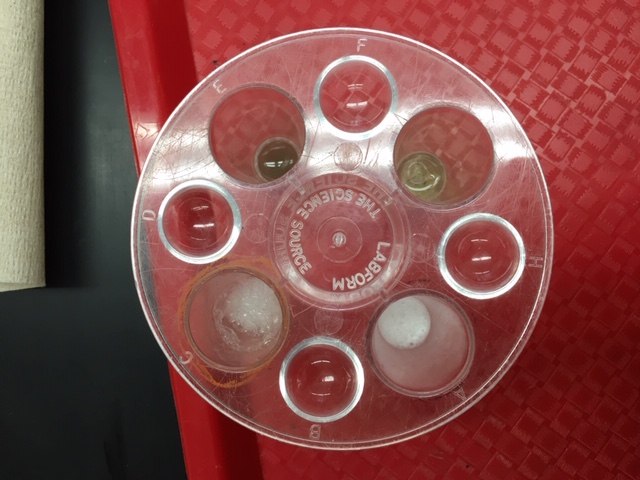 Observations after 2 minutes:    Well C: Raw Liver        A: Raw Potato		   G: Sand		E: Cooked Liver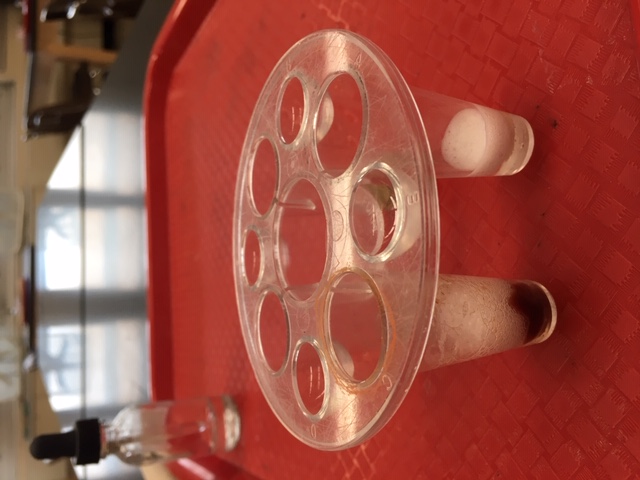 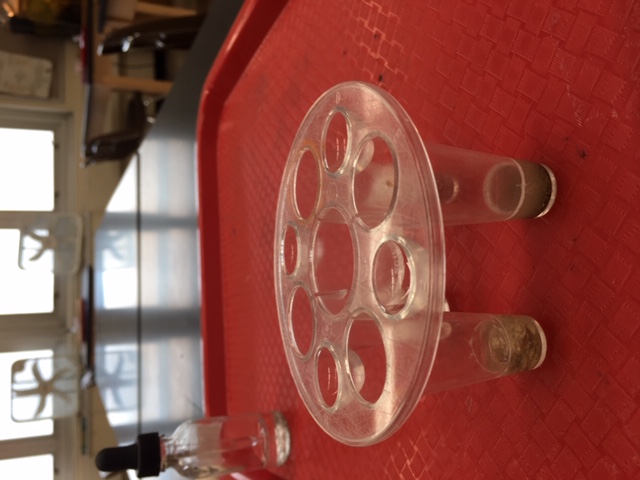 Quantitative (Height of foam data) and qualitative (observations – see, feel by touching reaction chamber) data collected and recorded in data tableAdd 10 more drops of Hydrogen Peroxide.  Did the reaction start again (evidence: more bubble production)?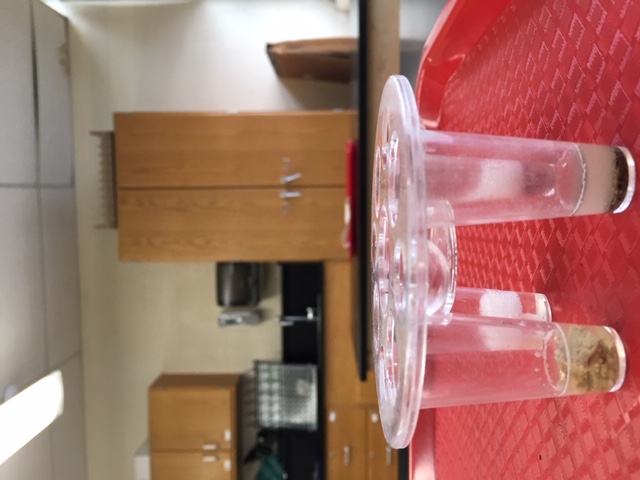 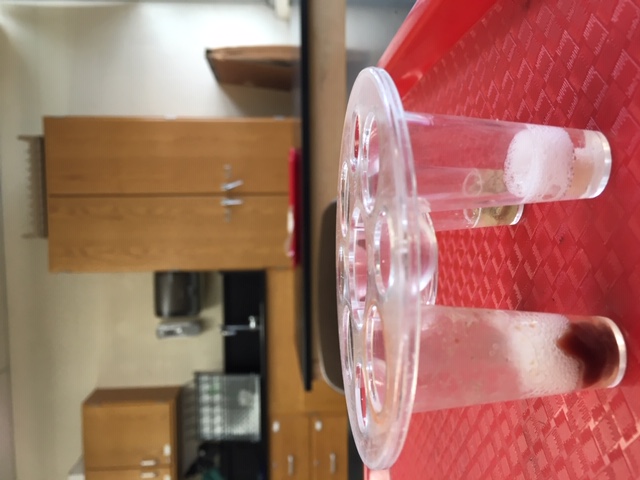 C: Raw Liver – Yes!	         A: Raw Potato-Yes!                 G: Sand- no	            E: Cooked Liver- still no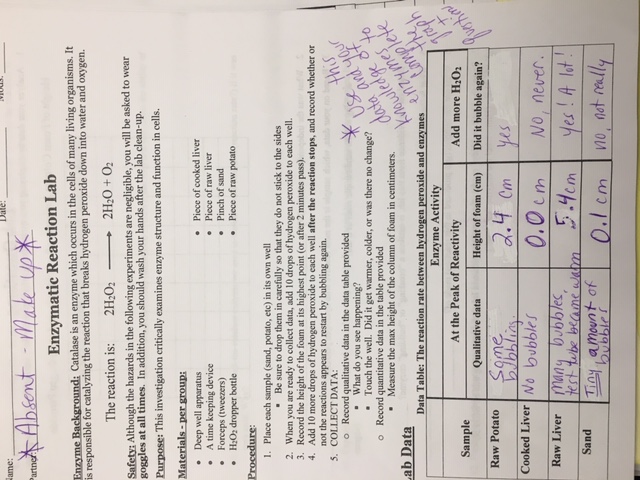 